О прекращении полномочий члена участковой избирательной комиссии избирательного участка № 250На основании подпункта «а» пункта 1, пунктом 7 статьи 29 Федерального закона «Об основных гарантиях избирательных прав и права на участие в референдуме граждан Российской Федерации», учитывая выдвижение кандидатом в депутаты Совета депутатов Бейского района Республики Хакасия пятого созыва директора МБОУ «Бондаревская средняя общеобразовательная школа» Кузьмичевой Натальи Александровны, территориальная избирательная комиссия Бейского района постановляет:Прекратить полномочия члена участковой избирательной комиссии избирательного участка № 250 Куюковой Людмилы Васильевны.Опубликовать настоящее постановление в районной газете «Саянская Заря».Направить настоящее постановление в Избирательную комиссию Республики Хакасия и разместить в разделе «территориальная избирательная комиссия» на официальном сайте Бейского района Республики Хакасия в сети Интернет. Председатель комиссии					 	С.Н. МистратовСекретарь комиссии						          Т. Н. СлободчукРЕСПУБЛИКА ХАКАСИЯТЕРРИТОРИАЛЬНАЯ 
ИЗБИРАТЕЛЬНАЯ КОМИССИЯБЕЙСКОГО РАЙОНА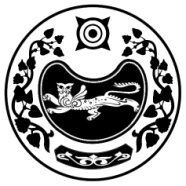 ХАКАС РЕСПУБЛИКАЗЫБЕЯ АЙМАOЫНЫA 
ОРЫНДАOЫТАБЫO КОМИССИЯЗЫХАКАС РЕСПУБЛИКАЗЫБЕЯ АЙМАOЫНЫA 
ОРЫНДАOЫТАБЫO КОМИССИЯЗЫПОСТАНОВЛЕНИЕ ПОСТАНОВЛЕНИЕ ПОСТАНОВЛЕНИЕ 26 августа 2022 годас. Бея№ 50/325-5